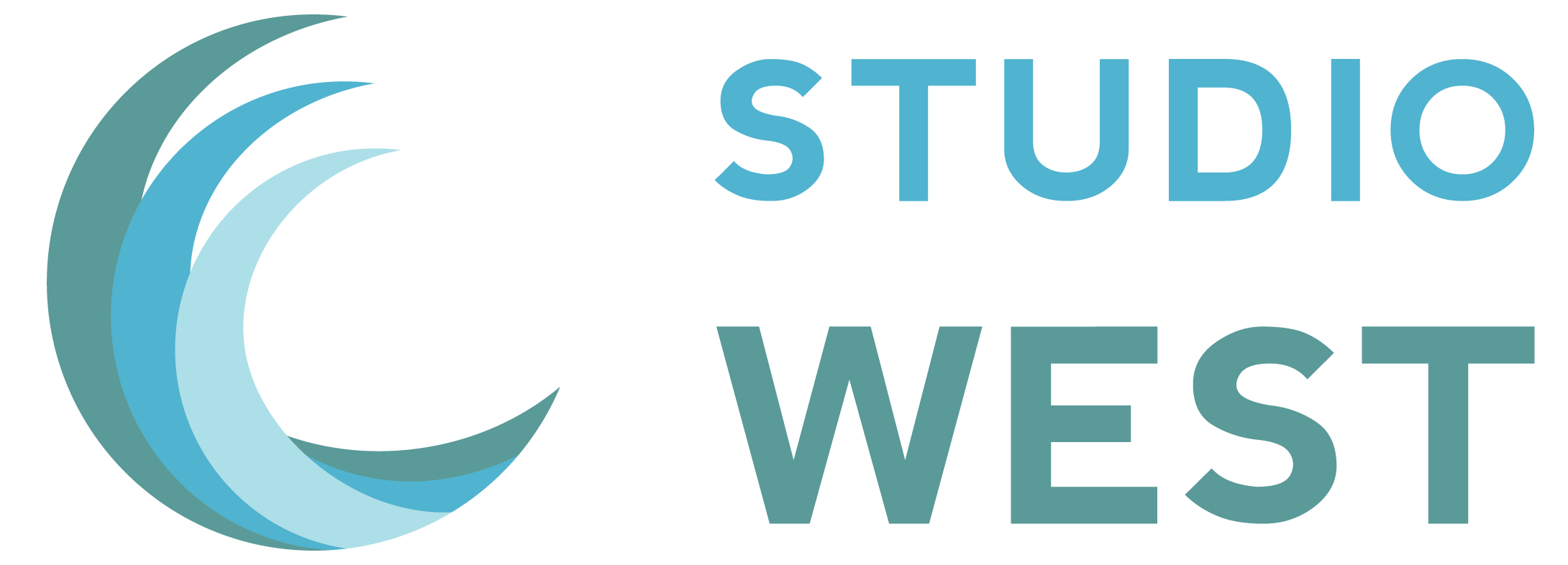 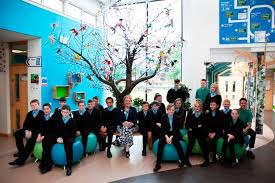 Year 6 Pupil Work Pack 2020NAME – ___________________________________________________________PRIMARY SCHOOL - ______________________________________________________________________________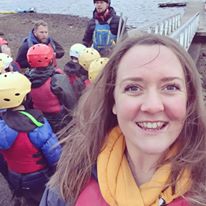 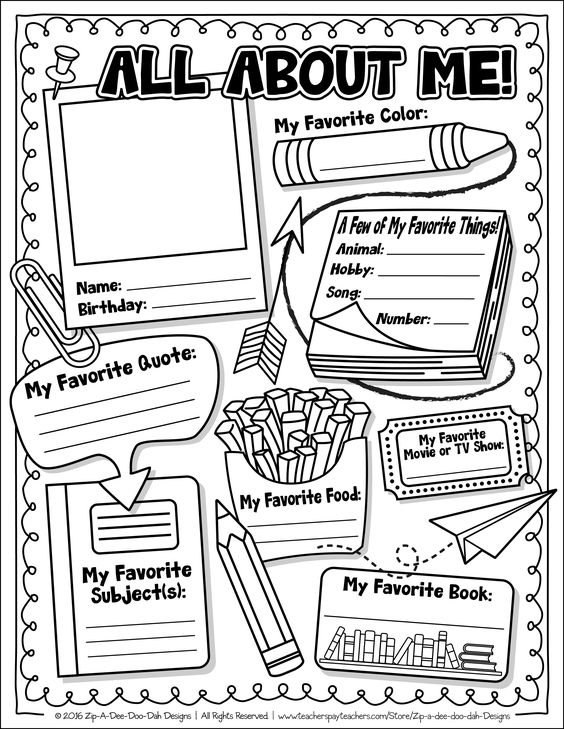 Our Ethos at Studio WestWe have a strong family feel at Studio West and have some core beliefs that we talk about regularly. You will hear us talk about being ‘a part of our Studio family’ as a way of taking pride in our school. 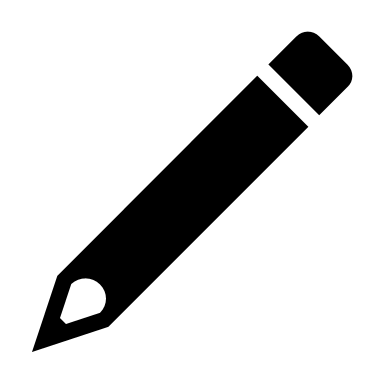 At Studio West we love to recognise and award students who are embodying the Studio Ethos and striving to reach their potential. I know all of your primary schools will have wanted to reward you too and I am sure you all received recognition at some point. Fact Finding about Studio West SchoolUse the boxes below to write 5 questions you want answered about us. You could ask friends/ family who attend Studio West, use our website or our Facebook page.Getting OrganisedIn secondary school you will need to follow a timetable and will have different lessons each day. You will need to be really organised to ensure you are prepared for each day. 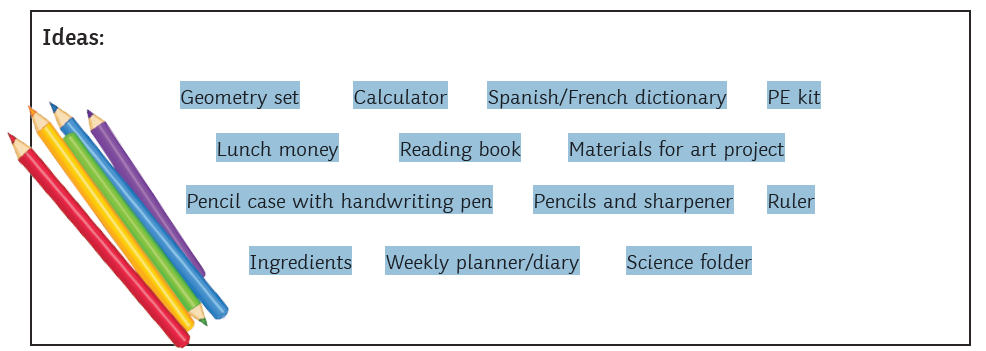 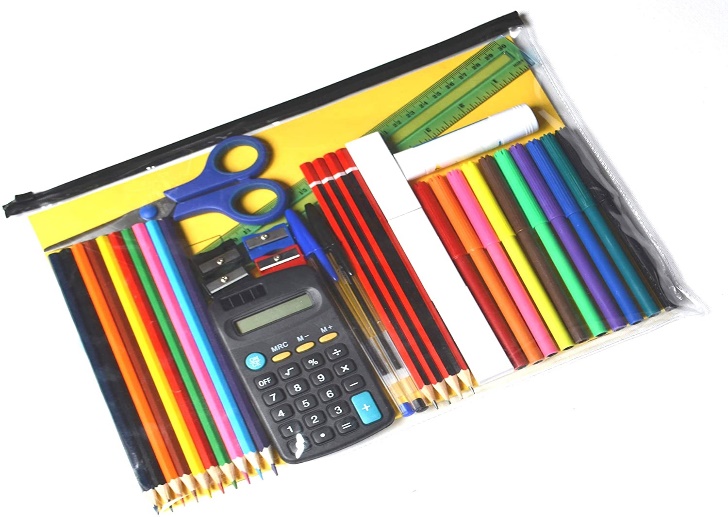 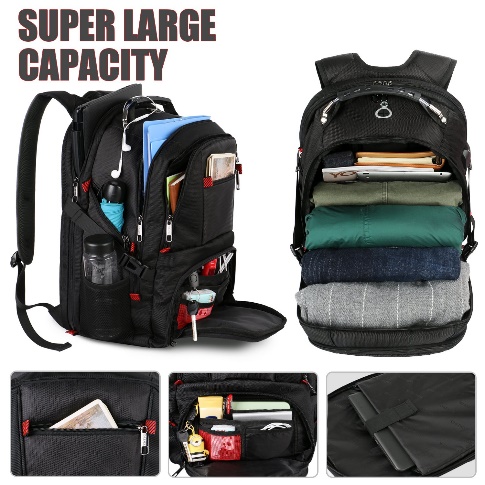 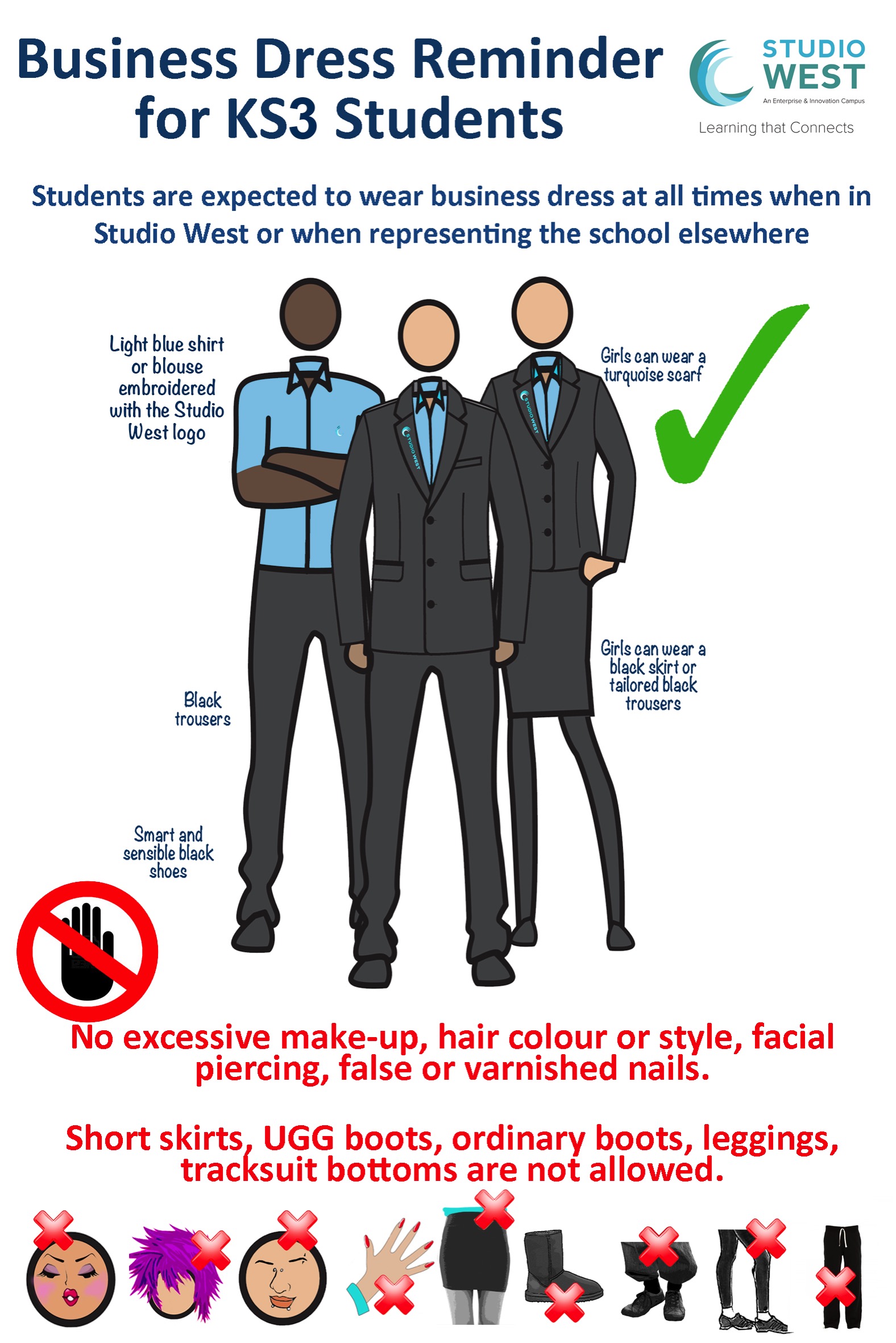 √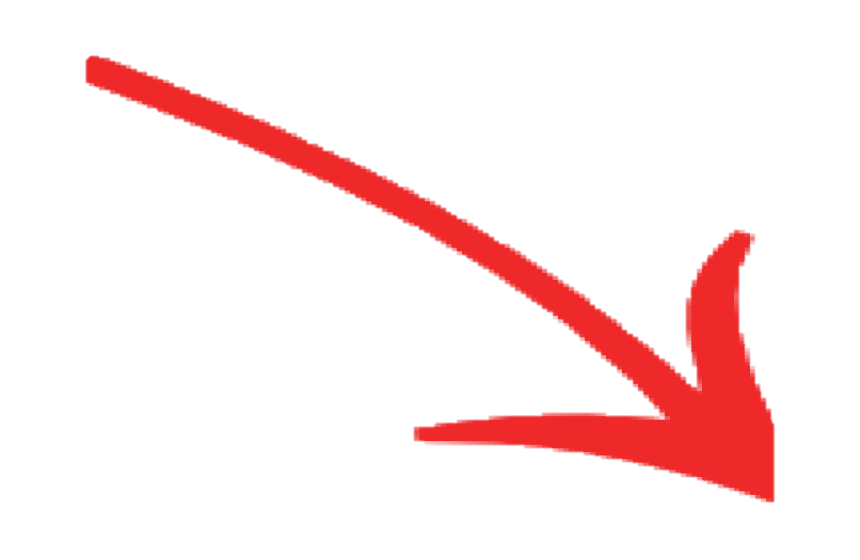 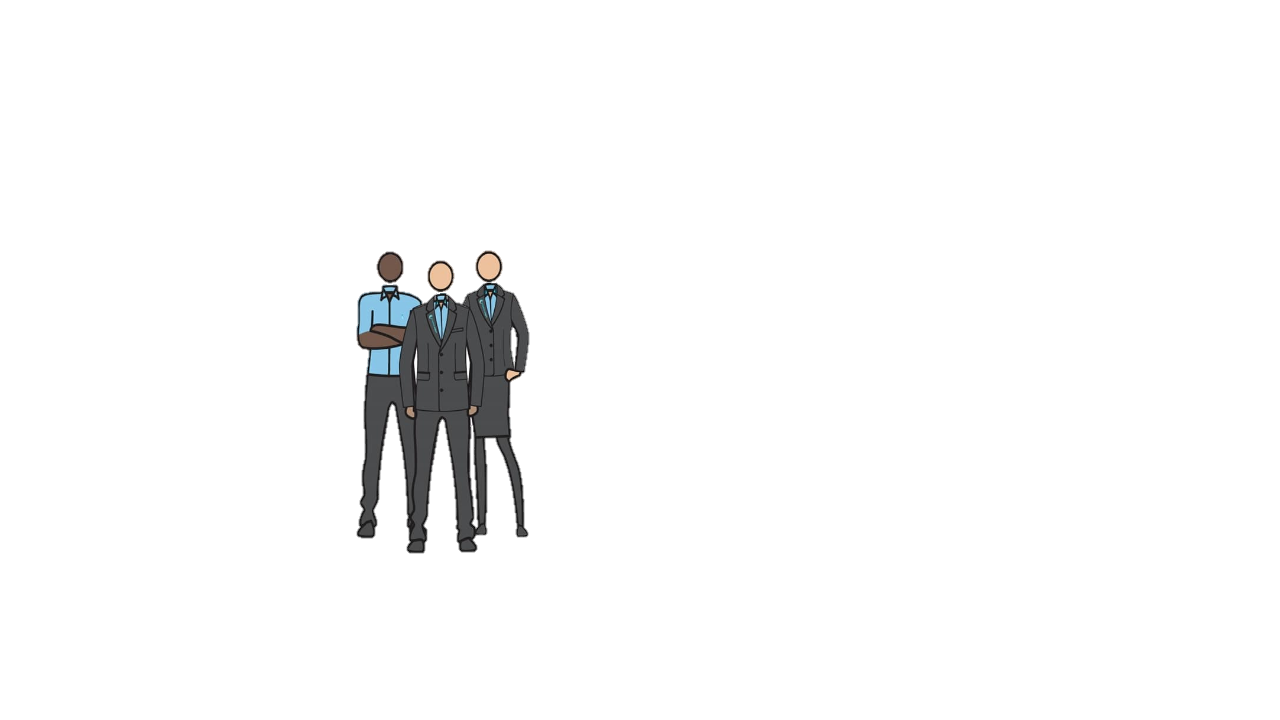 Hopes and Aims for Secondary SchoolSecondary School is a new start for you. We believe you can achieve anything you want to achieve but this takes some planning! Secondary School Scenarios – How will you deal with these situations?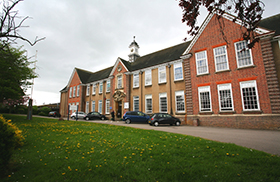 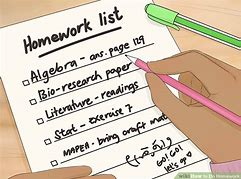 Your Team Top Trumps: How can you get involved?As I said at the start of the booklet, we are so excited about our new year group joining us and eager to start chatting with you. We would like you to ask us some questions you may have about joining Studio West. You can do this by clicking on the form below to get in touch:https://forms.office.com/Pages/ResponsePage.aspx?id=pX0Jcsl1XE2dzBedkfqYuujKtjU7nVNIpCksW47NRPdUMFZXWlY2UzVVUTRCTE1DOVcxTVdTMTdPUC4uQuestion 1 –Question 2 -Question 3 -Question 4 -Question 5 -Answer 1 - Answer 2 -Answer 3 -Answer 4 -Answer 5 -Form TimePE1ScienceS1D.T (Food)H1LunchP.EGymEnglishE2MathsM1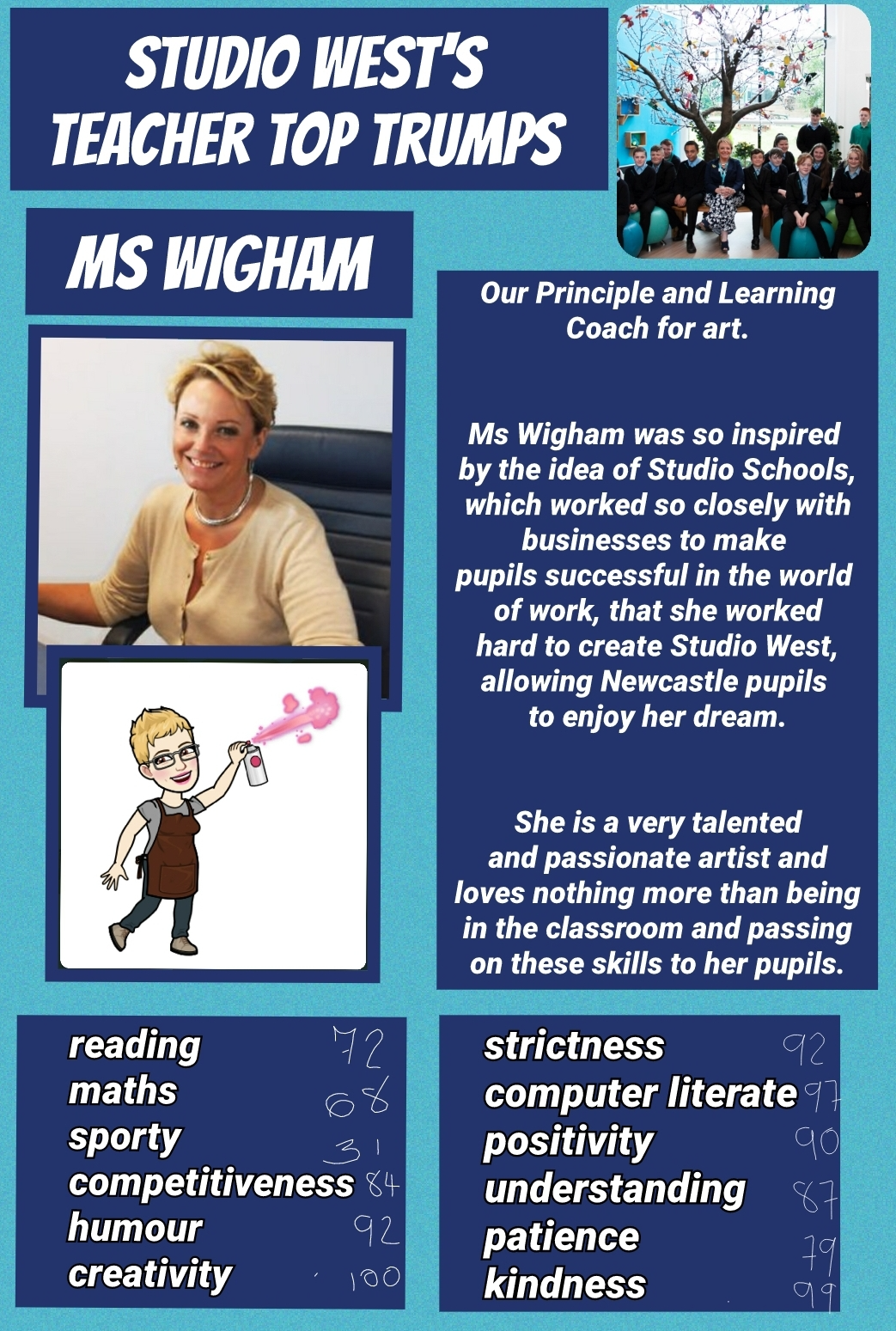 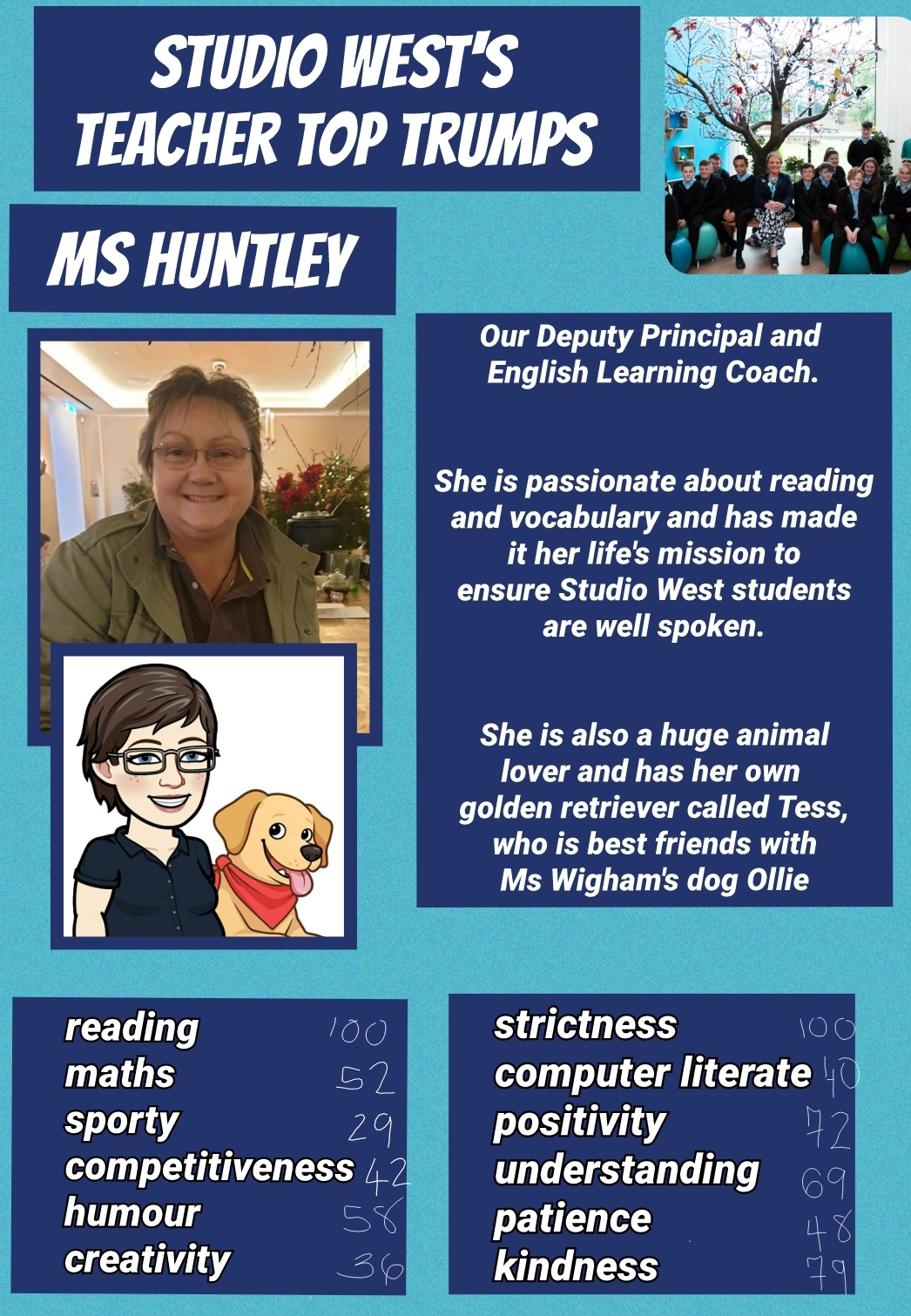 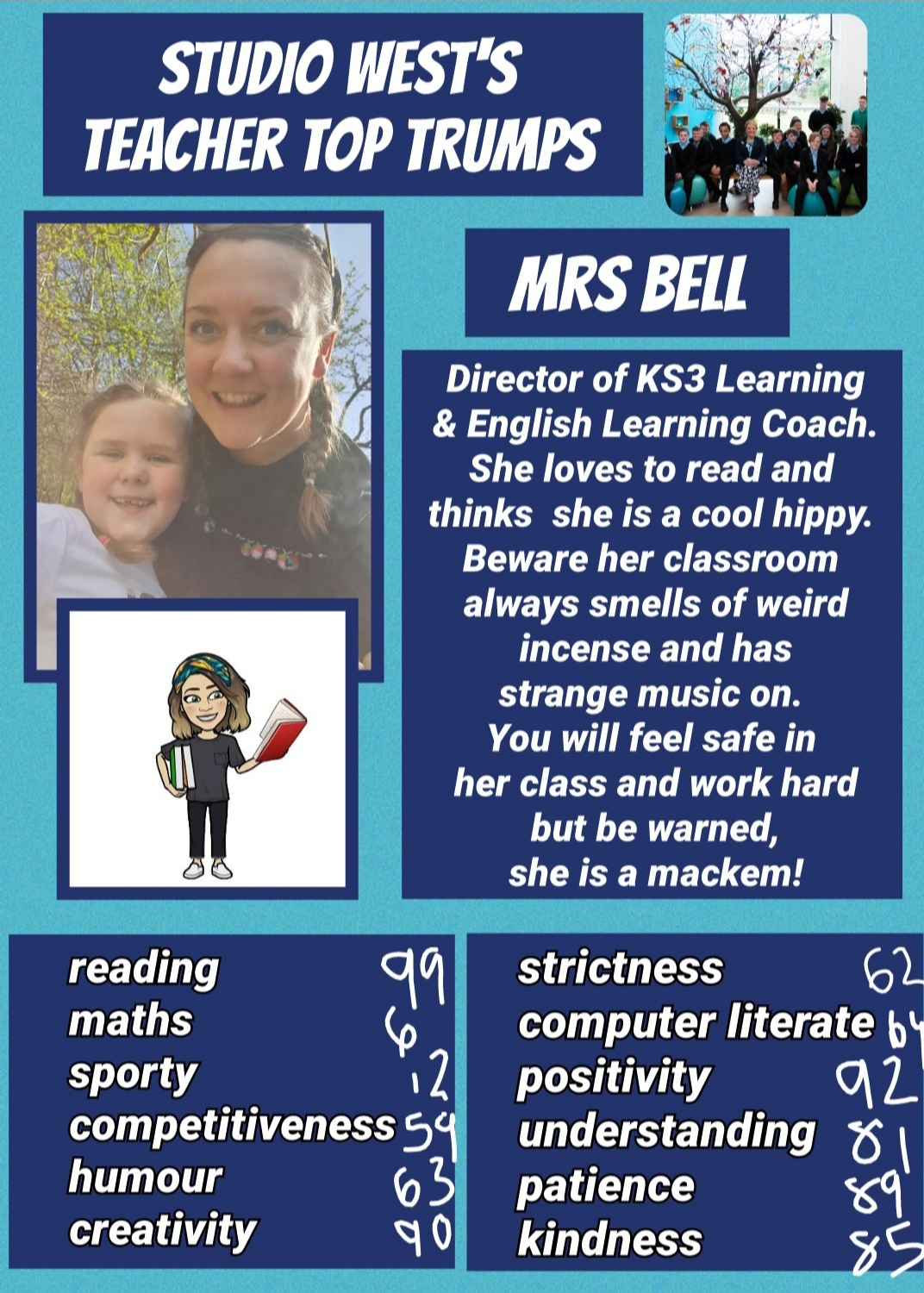 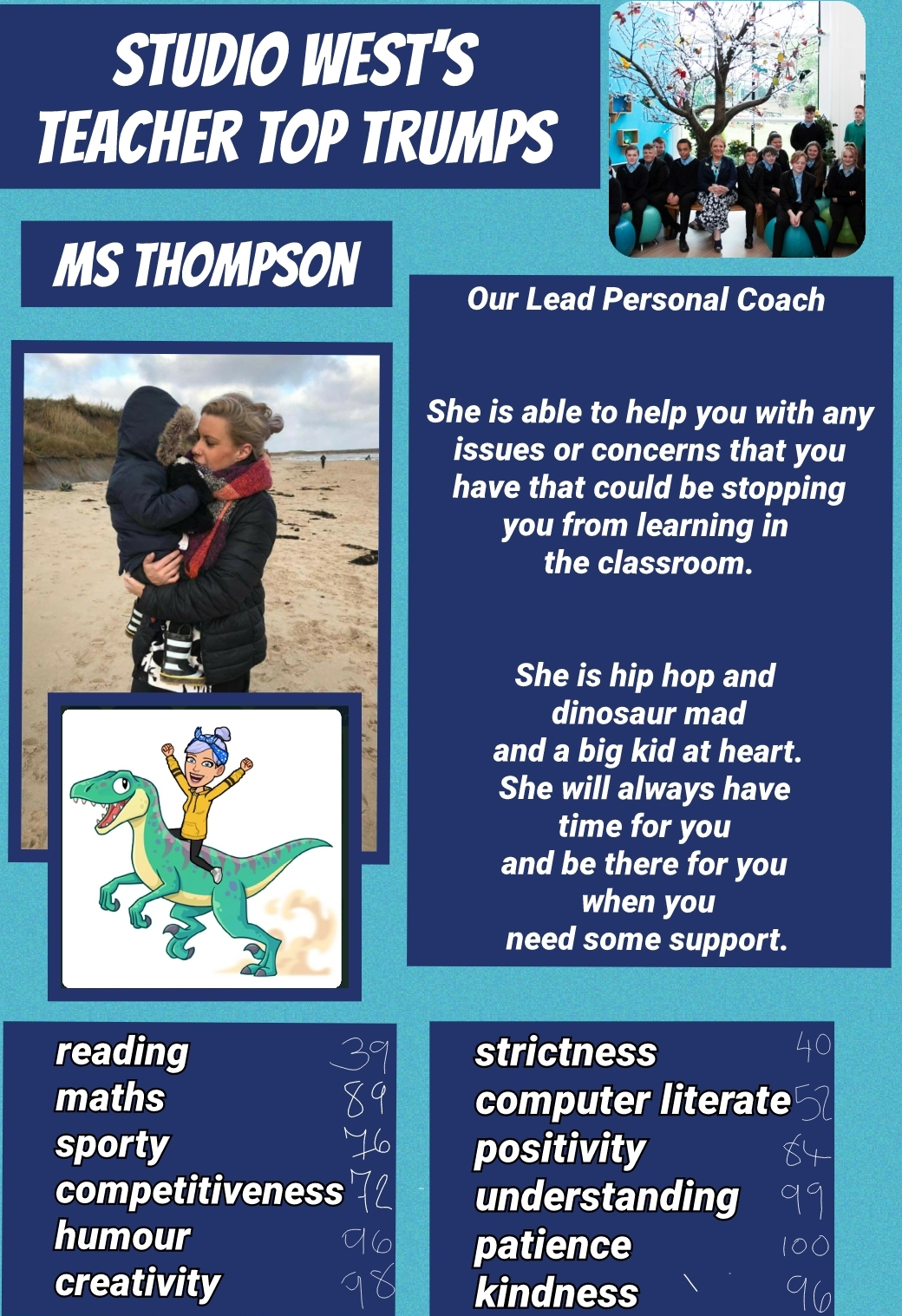 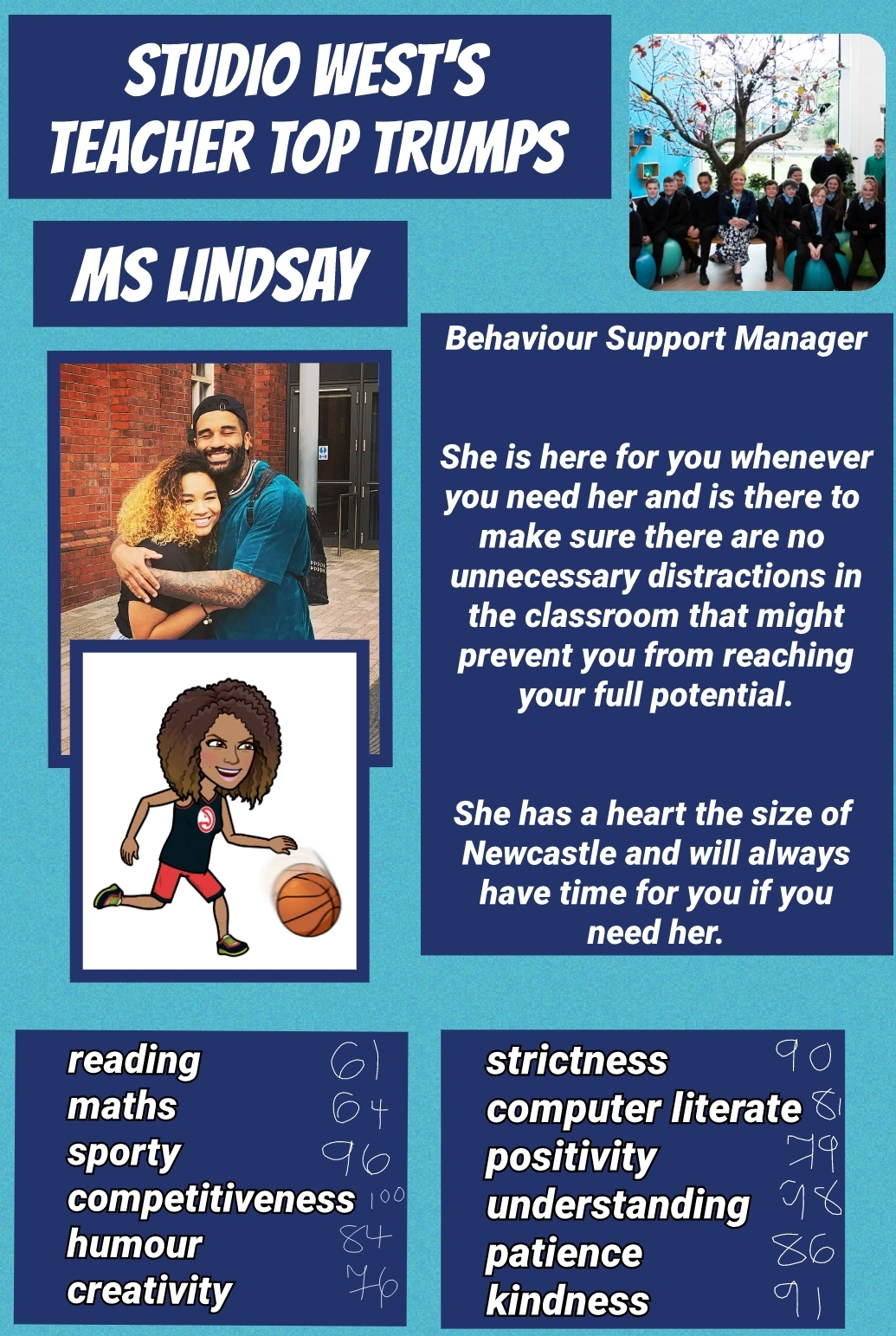 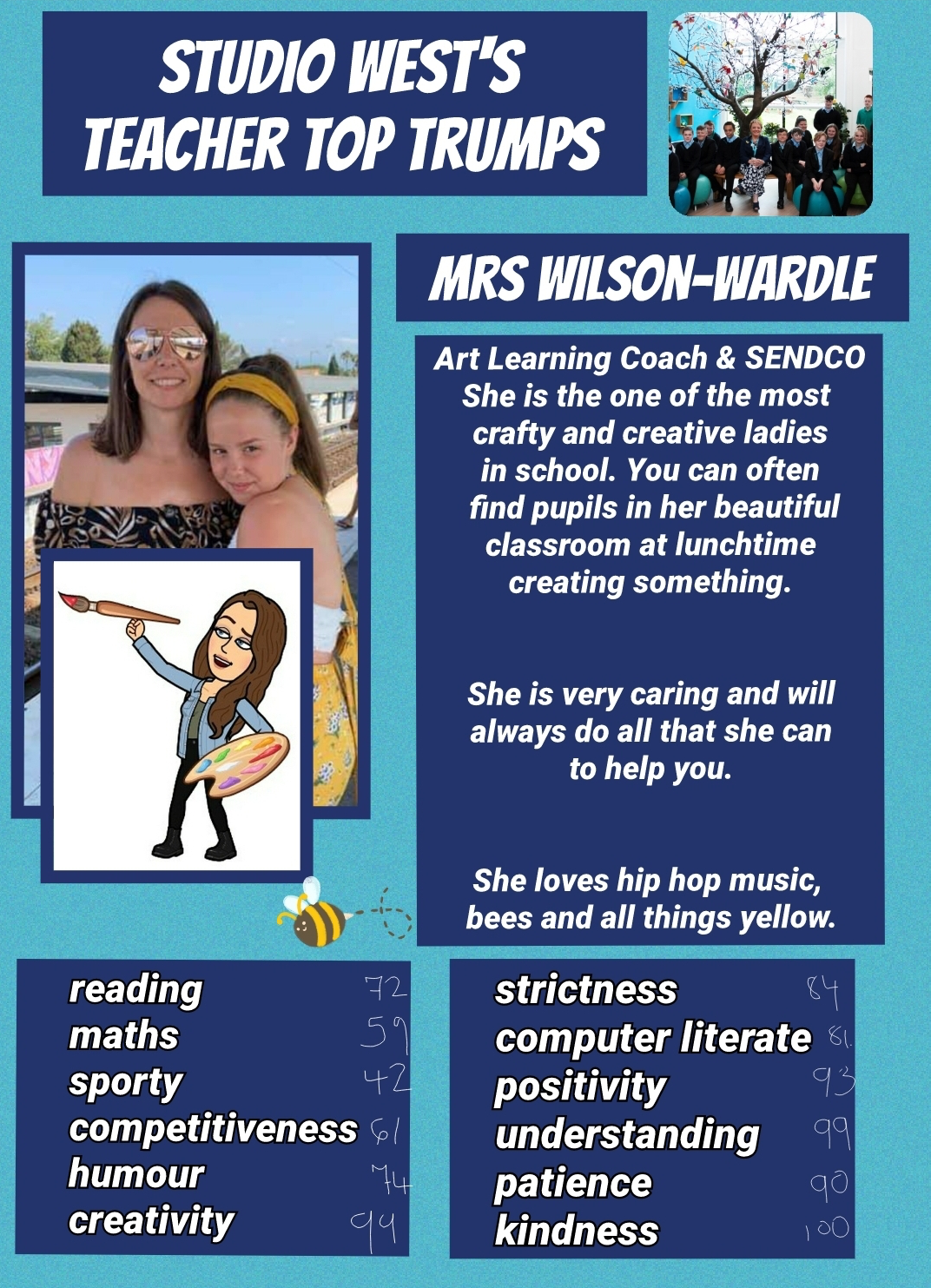 